САРАТОВСКАЯ ГОРОДСКАЯ ДУМАРЕШЕНИЕ29.10.2020 № 76-608г. СаратовО внесении изменения в решение Саратовской городской Думы от 23.07.2020 № 71-568 «О награждении Почетной грамотой Саратовской городской Думы»На основании решения Саратовской городской Думы от 26.02.2004 
№ 42-407 «О Почетной грамоте Саратовской городской Думы»Саратовская городская Дума РЕШИЛА:Внести в решение Саратовской городской Думы от 23.07.2020                        № 71-568 «О награждении Почетной грамотой Саратовской городской Думы» следующее изменение:1.1.	В подпункте 3.1 пункта 3 слово «Брыскину» заменить словом «Брыксину».2. Настоящее решение вступает в силу со дня его принятия.Председатель
Саратовской городской Думы                                                      В.В. Малетин 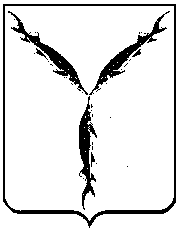 